Пресс-релиз о вебинаре«Зачем нужна функциональная грамотность? Учимся для ПИЗы или для жизни?»07 октября 2021 года в режиме видеоконференцсвязи на платформе «https://webinar.ru» состоялся вебинар «Зачем нужна функциональная грамотность? Учимся для ПИЗы или для жизни?».Целевая аудитория: руководители, завучи, педагоги, методисты ОО.Цель: Обсуждение понятия функциональной грамотности и его составляющих.Перечень вопросов:Понятие функциональной грамотности.Составляющие функциональной грамотности.Международные оценочные исследования: PISA, TIMSS, PIRLS.Исследования PISA в 2022 г.Провел вебинар Клейман Илья Самуилович, к.п.н., заведующий кафедрой профессионального мастерства ЦНППМПР.В образовательном событии приняли участие 170 педагогических работников.В ходе встречи обсудили и раскрыли способы формирования функциональной грамотности школьников.Из отзывов участников вебинара:Благодарна лектору за понятное и доступное изложение материала.Очень полезная информация.Содержательно, четко, ясно.Очень полезно и современно!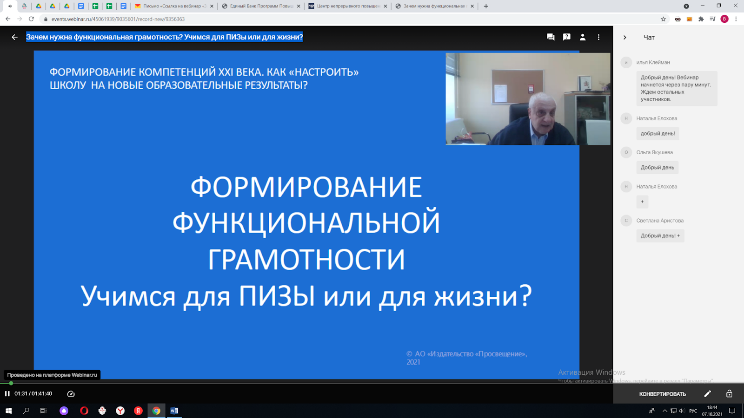 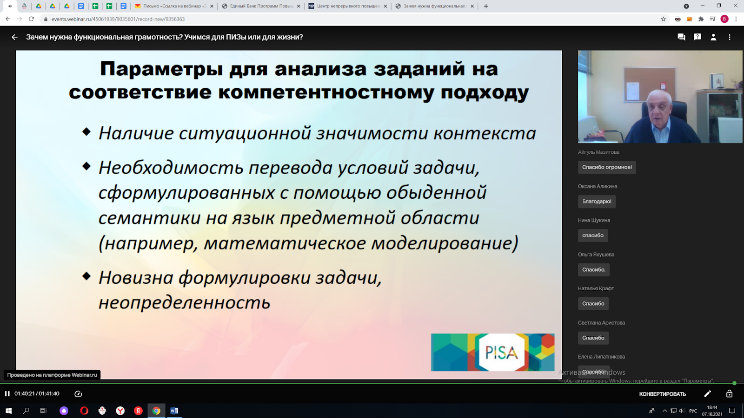 